ASOCIACION DE GUIAS Y SCOUTS DE CHILEDirección de Desarrollo InstitucionalRegistro Institucional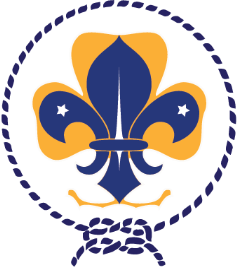 CONVENIO DE ATENCIÓN DE REGISTROAÑO 2022En_______________________, a _____ de ______________de 2022, se   ha   convenido   en  la  celebración  del  presente  convenio  de  atención  de  registro,  entre  el  Distrito _________________ de la Zona ____________________________, representado por su director(a)                                     ________________________________________________ RUN __________________, domiciliado en __________________________,comuna __________________________ y Registro Institucional, Dirección de Desarrollo Institucional de Guías y Scouts de Chile, domiciliado en Calle Republica Nº 97, Santiago.El territorio se compromete a:Informar, distribuir y apoyar en todo el proceso de Registro Institucional a todos los grupos del territorio, proporcionando el material de orientación e información que la Asociación de Guías y Scouts de Chile ha elaborado, con el fin de dar una mayor eficiencia en el presente proceso de registro.Designar a un responsable de registro institucional, plenamente identificado. Esta designación o nombramiento debe efectuarla el respectivo consejo o asamblea de distrito, dejando constancia en acta y estableciendo las siguientes funciones:Contactar a los Grupos y convocarlos un día y hora en particular para orientarlos e informar cómo se realizara el registro de los Grupos. En los casos en que el protocolo de retorno a actividades presenciales lo permita, se podrá realizar una citación presencial, de lo contrario podrán agendar anticipadamente reuniones virtuales para coordinar las inscripciones que realicen los Grupos de manera ordenada y conjunta.Llenar, contra el pago que hace cada grupo, un Comprobante de Ingreso el que debe indicar el detalle del número de personas pagadas, valor de cuota según la categoría de registro respectiva y el total del monto pagado. Se debe entregar una copia de respaldo al grupo.Recaudar el monto pagado por los grupos de su territorio bajo el concepto de registro institucional y completar la cartola de registro con la información correspondiente, a la recaudación de los montos, y administración de datos estadísticos para mantener la misma información entregada al nivel central.Enviar a Registro Institucional la totalidad del monto pagado por cada Grupo, ya sea por medio de depósito, transferencia bancaria la que debe efectuarse en la cuenta corriente del Banco Santander Nº 6314989-6, RUT 76.981.280-6,  a nombre de Inversiones e Inmobiliaria BP S.A.  Es importante recordar que es obligatorio enviar la copia del comprobante de la transacción por correo electrónico a la Coordinadora de Registro Institucional.Las transferencias bancarias y los depósitos deben ser informados y declarados en la Cartola de Registro, dentro del mes en que se realiza la transacción. Hacer entrega oportuna a los grupos atendidos de las credenciales, insignias y certificado de vigencia enviados por la Dirección de Desarrollo Institucional.Entregar a la Dirección de Desarrollo institucional la respectiva Rendición de Cuentas y Gestión Distrital correspondiente al año anterior, como plazo máximo, el 30 de abril del presente año.Consideraciones generalesLa cantidad de personas registradas en un Grupo y señaladas en la cartola de registro respectiva deben coincidir exactamente con el monto en dinero pagado por el grupo registrado. Esta medida es para evitar diferencias, endeudamientos y cobranzas posteriores, ya que la validación de los datos que se efectuara en el sistema por el nivel central, corresponde a la activación de una persona en los registros institucionales, con los respetivos deberes, derechos y beneficios, como por ejemplo, del seguro. Esto implica que no se realizara la validación de datos que no se encuentren respaldados por su respectivo pago. De la misma forma no se podrá pagar por anticipado, es decir sin el ingreso previo de los datos en el sistema de Registro Institucional.Se deberá informar oportunamente la categoría de los grupos a la Dirección de Desarrollo Institucional, para que Registro Institucional pueda modificar y actualizar las respectivas categorías según corresponda a cada Grupo.El presente convenio debe ser renovado y remitido cada año, independiente que las autoridades electas sigan o no siendo las mismas, ya que la intermediación es un proceso anual sujeto a evaluación y cumplimiento de normas y plazos.El presente convenio terminará en forma automática y sin derecho a reclamo de algún tipo, si se incurre en causales, tales como: Usar en forma indebida los valores y/o montos recaudados por concepto de registro institucional.Entorpecer el normal funcionamiento del proceso de registro institucional, debido al abandono de funciones y obligaciones anteriormente descritas.En los casos antes mencionados, o si hay acciones más graves que ameriten otras sanciones, estas serán derivadas a la Corte de Honor y a la Justicia Civil, según corresponda.En conformidad, ambas partes firman el presente Convenio de Atención de Registro InstitucionalACTA DE DESIGNACION DE RESPONSABLE TERRITORIAL DE REGISTROANEXO CONVENIO DE ATENCIÓN DE REGISTROAÑO 2022En………………………………………, a……….. de ………………………………………………… de 20     ,  constituido el Consejo y/o Asamblea de distrito……………..……………………………………………………………………, se ha procedido a nombrar como Responsable Territorial de Registro a:  (Es obligatorio completar todos los antecedentes solicitados)Nombre :RUN :Domicilio :Comuna :					              Ciudad :Fono Casa :			                Fono Of. :			                 Móvil:Grupo :Mail:									             Nº de Activo:Mediante la firma de este documento acepto y me comprometo formalmente a dar cumplimiento a los compromisos estipulados en el Convenio de atención de Registro año 20      .Nómina de miembros del Consejo o Asamblea de Distrito: ………………………………………………. 	Nombre				Grupo			Nº de	M.	  RUN y Firma    									Activo           1. _____________________________	__________________ _____  __________________________ 2. _____________________________	__________________ _____  __________________________ 3. _____________________________	__________________ _____  __________________________ 4. _____________________________	__________________ _____  __________________________ 5. _____________________________	__________________ _____  __________________________ 6. _____________________________	__________________ _____  __________________________ 7. _____________________________	__________________ _____  __________________________ 8. _____________________________	__________________ _____  __________________________ 9. _____________________________	__________________ _____  __________________________10. _____________________________	__________________ _____  __________________________11. _____________________________	__________________ _____  __________________________12. _____________________________	__________________ _____  __________________________13. _____________________________	__________________ _____  __________________________14. _____________________________	__________________ _____  __________________________15. _____________________________	__________________ _____  __________________________16. _____________________________	__________________ _____  __________________________17. _____________________________	__________________ _____  __________________________18. _____________________________	__________________ _____  __________________________19. _____________________________	__________________ _____  __________________________20. _____________________________	__________________ _____  __________________________Observaciones:__________________________________________________________________________________________________________________________________________________________________________________________________________________________________________________________________________________________________Documento de Registro Institucional actualizado en marzo de 2021                               _____________________________Paul Finch UretaDirector Desarrollo InstitucionalAsociación de Guías y Scouts de Chile____________________________________Firma y RUN Director de Distrito___________________________________________Nombre y Firma Director(a) de DistritoRUN ____________________________________Nombre y Firma Responsable Territorial Registro RUN